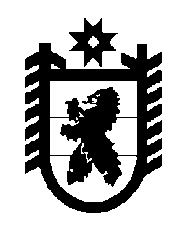 Российская Федерация Республика Карелия    УКАЗГЛАВЫ РЕСПУБЛИКИ КАРЕЛИЯО внесении изменений в Указ Главы Республики Карелия 
от 8 июня 2011 года № 40Внести в Указ Главы Республики Карелия от 8 июня 2011 года № 40 «Об определении региональных государственных телеканала и радиоканала, освещающих деятельность политических партий, представленных в Законодательном Собрании Республики Карелия» (Собрание законодательства Республики Карелия, 2011, № 6, ст. 852; 2015, № 5, ст. 891) следующие изменения:1) в наименовании слова «региональных государственных телеканала и радиоканала, освещающих» заменить словами «регионального государственного радиоканала, освещающего»;2) пункт 1 признать утратившим силу;3) в пункте 2 слова «№ 17461 от 30 декабря 2010 года» заменить словами «№ 27570 от 16 февраля 2016 года».Временно исполняющий обязанности
Главы Республики Карелия                                                  А.О. Парфенчиковг. Петрозаводск26 марта 2017 года№ 39